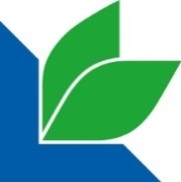 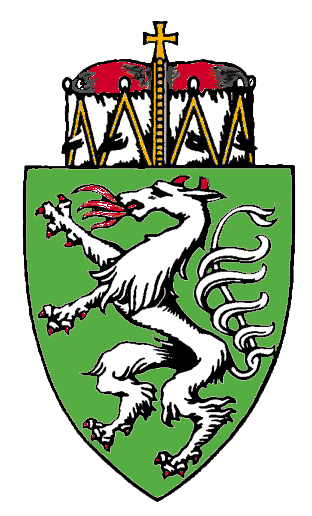 Land- & forstwirtschaftliche Lehrlings- & Fachausbildungsstelle (LFA) bei der Landwirtschaftskammer Steiermark8010 Graz, Hamerlinggasse 3Tel.: 0316/8050-1322; Fax: DW 1517lfa@lk-stmk.at, www.lehrlingsstelle.at FA FSAntrag auf Ausstellung des FacharbeiterInnenbriefs für Fachschul- & HLFS-AbsolventInnen ab Abschlussjahr 2012Ausbildungssparte & Fachschule bzw. HLFS Positives Abschlusszeugnis bitte in Kopie beilegen!Ausbildungssparte & Fachschule bzw. HLFS Positives Abschlusszeugnis bitte in Kopie beilegen!Ausbildungssparte & Fachschule bzw. HLFS Positives Abschlusszeugnis bitte in Kopie beilegen!Ausbildungssparte & Fachschule bzw. HLFS Positives Abschlusszeugnis bitte in Kopie beilegen!Genehmigungsvermerk der LFA SteiermarkGenehmigungsvermerk der LFA Steiermark Antrag Ersatz der FacharbeiterInnenprüfung Antrag Ersatz der FacharbeiterInnenprüfung Antrag Ersatz der FacharbeiterInnenprüfung Antrag Ersatz der FacharbeiterInnenprüfungGebühr gemäß GebG 1957 i.d.g.F bei der Lehrlings- und Fachausbildungsstelle Steiermark entrichtet.  Geprüft am:      Gebühr gemäß GebG 1957 i.d.g.F bei der Lehrlings- und Fachausbildungsstelle Steiermark entrichtet.  Geprüft am:      Ausbildungssparte:Ausbildungssparte:Ausbildungssparte:Ausbildungssparte:Von der Lehrlings- und Fachausbildungsstelle auszufüllen:Prüfungsersatz nach: § 8(2)      Genehmigung GF          Graz, am      Stempel und Unterschrift Lehrlings- und Fachausbildungsstelle SteiermarkVon der Lehrlings- und Fachausbildungsstelle auszufüllen:Prüfungsersatz nach: § 8(2)      Genehmigung GF          Graz, am      Stempel und Unterschrift Lehrlings- und Fachausbildungsstelle SteiermarkLand-, forst-, ernährungswirtschaftliche FS bzw. HLFS:Land-, forst-, ernährungswirtschaftliche FS bzw. HLFS:Land-, forst-, ernährungswirtschaftliche FS bzw. HLFS:Land-, forst-, ernährungswirtschaftliche FS bzw. HLFS:Von der Lehrlings- und Fachausbildungsstelle auszufüllen:Prüfungsersatz nach: § 8(2)      Genehmigung GF          Graz, am      Stempel und Unterschrift Lehrlings- und Fachausbildungsstelle SteiermarkVon der Lehrlings- und Fachausbildungsstelle auszufüllen:Prüfungsersatz nach: § 8(2)      Genehmigung GF          Graz, am      Stempel und Unterschrift Lehrlings- und Fachausbildungsstelle SteiermarkPersönliche Daten Bitte digital oder gut leserlich in Druckschrift ausfüllen!Persönliche Daten Bitte digital oder gut leserlich in Druckschrift ausfüllen!Persönliche Daten Bitte digital oder gut leserlich in Druckschrift ausfüllen!Persönliche Daten Bitte digital oder gut leserlich in Druckschrift ausfüllen!Persönliche Daten Bitte digital oder gut leserlich in Druckschrift ausfüllen!Persönliche Daten Bitte digital oder gut leserlich in Druckschrift ausfüllen!VornameNameAkadem. GradStraßePLZ + OrtPolitischer BezirkSV-NummerGeb.Dat.GeburtsortMobiltelefonE-MailBetriebs-Nr.              (falls bekannt)Sonstige Informationen & DatenschutzeinverständniserklärungGesetzliche Grundlage, Beilagen, Kosten, Abwicklung, Datenschutz, AnmerkungenSonstige Informationen & DatenschutzeinverständniserklärungGesetzliche Grundlage, Beilagen, Kosten, Abwicklung, Datenschutz, AnmerkungenSonstige Informationen & DatenschutzeinverständniserklärungGesetzliche Grundlage, Beilagen, Kosten, Abwicklung, Datenschutz, AnmerkungenSonstige Informationen & DatenschutzeinverständniserklärungGesetzliche Grundlage, Beilagen, Kosten, Abwicklung, Datenschutz, AnmerkungenSonstige Informationen & DatenschutzeinverständniserklärungGesetzliche Grundlage, Beilagen, Kosten, Abwicklung, Datenschutz, AnmerkungenSonstige Informationen & DatenschutzeinverständniserklärungGesetzliche Grundlage, Beilagen, Kosten, Abwicklung, Datenschutz, AnmerkungenGesetzliche Grundlage§ 8 Abs. 2 und 3 Stmk. LFBAG 1991 i.d.g.F.:Gesetzliche Grundlage§ 8 Abs. 2 und 3 Stmk. LFBAG 1991 i.d.g.F.:Der erfolgreiche Besuch einer mindestens dreijährigen land- und forstwirtschaftlichen Fachschule bzw. einer höheren land- und forstwirtschaftlichen Lehranstalt ersetzt die FacharbeiterInnenprüfung in der Hauptfachrichtung.Der erfolgreiche Besuch einer mindestens dreijährigen land- und forstwirtschaftlichen Fachschule bzw. einer höheren land- und forstwirtschaftlichen Lehranstalt ersetzt die FacharbeiterInnenprüfung in der Hauptfachrichtung.Der erfolgreiche Besuch einer mindestens dreijährigen land- und forstwirtschaftlichen Fachschule bzw. einer höheren land- und forstwirtschaftlichen Lehranstalt ersetzt die FacharbeiterInnenprüfung in der Hauptfachrichtung.Der erfolgreiche Besuch einer mindestens dreijährigen land- und forstwirtschaftlichen Fachschule bzw. einer höheren land- und forstwirtschaftlichen Lehranstalt ersetzt die FacharbeiterInnenprüfung in der Hauptfachrichtung.BeilagenBeilagenKopie des positiven Abschlusszeugnisses der besuchten Fachschule bzw. HLFSKopie des positiven Abschlusszeugnisses der besuchten Fachschule bzw. HLFSKopie des positiven Abschlusszeugnisses der besuchten Fachschule bzw. HLFSKopie des positiven Abschlusszeugnisses der besuchten Fachschule bzw. HLFSKosten und AbwicklungKosten und Abwicklung€ 43,60 (Diese Bundesgebühren werden an das Finanzamt abgeführt.) Sie erhalten nach Antragsstellung eine Rechnung über den Betrag zugeschickt.Bei der Überweisung führen Sie bitte unbedingt die Rechnungsnummer an.Sobald Sie die Rechnung überwiesen haben, wird Ihnen Ihr FacharbeiterInnenbrief zugeschickt.€ 43,60 (Diese Bundesgebühren werden an das Finanzamt abgeführt.) Sie erhalten nach Antragsstellung eine Rechnung über den Betrag zugeschickt.Bei der Überweisung führen Sie bitte unbedingt die Rechnungsnummer an.Sobald Sie die Rechnung überwiesen haben, wird Ihnen Ihr FacharbeiterInnenbrief zugeschickt.€ 43,60 (Diese Bundesgebühren werden an das Finanzamt abgeführt.) Sie erhalten nach Antragsstellung eine Rechnung über den Betrag zugeschickt.Bei der Überweisung führen Sie bitte unbedingt die Rechnungsnummer an.Sobald Sie die Rechnung überwiesen haben, wird Ihnen Ihr FacharbeiterInnenbrief zugeschickt.€ 43,60 (Diese Bundesgebühren werden an das Finanzamt abgeführt.) Sie erhalten nach Antragsstellung eine Rechnung über den Betrag zugeschickt.Bei der Überweisung führen Sie bitte unbedingt die Rechnungsnummer an.Sobald Sie die Rechnung überwiesen haben, wird Ihnen Ihr FacharbeiterInnenbrief zugeschickt.Datenschutz-einverständniserklärungEigene personen-bezogene DatenDatenschutz-einverständniserklärungEigene personen-bezogene DatenIch erteile durch meine Unterschrift die Zustimmung, dass gemäß DSGVO vom 25.05.2018 meine personenbezogenen Daten (Name, Geschlecht, akademischer Grad, Adresse, Telefon, E-Mail, Geburtsdatum, Geburtsort, SV-Nr., Ausbildungssparte, Beilagen zum Antrag auf Ausstellung des FacharbeiterInnenbriefs) im Rahmen des Antrags auf Ausstellung des FacharbeiterInnenbriefs zum Zwecke der Beurkundung und Dokumentation meiner landwirtschaftlichen Berufsausbildung und zum Zwecke der Zusendung von Informationen zu Berufsausbildungsmaßnahmen nach den gesetzlichen Bestimmungen in der Land- und forstwirtschaftlichen Lehrlings- und Fachausbildungsstelle erfasst, gespeichert, verwendet und weitergeleitet (Statistik Austria) werden dürfen. Die Löschung personenbezogener Daten ist nach den geltenden gesetzlichen Bestimmungen für die Land- und forstwirtschaftliche Lehrlings- und Fachausbildungsstelle (LFBAG) definiert. Die Zustimmung gilt bis auf Widerruf und kann jederzeit schriftlich bei der Land- und forstwirtschaftlichen Lehrlings- und Fachausbildungsstelle Steiermark, Hamerlinggasse 3, 8010 Graz, oder per E-Mail an lfa@lk-stmk.at widerrufen werden.Ich erteile durch meine Unterschrift die Zustimmung, dass gemäß DSGVO vom 25.05.2018 meine personenbezogenen Daten (Name, Geschlecht, akademischer Grad, Adresse, Telefon, E-Mail, Geburtsdatum, Geburtsort, SV-Nr., Ausbildungssparte, Beilagen zum Antrag auf Ausstellung des FacharbeiterInnenbriefs) im Rahmen des Antrags auf Ausstellung des FacharbeiterInnenbriefs zum Zwecke der Beurkundung und Dokumentation meiner landwirtschaftlichen Berufsausbildung und zum Zwecke der Zusendung von Informationen zu Berufsausbildungsmaßnahmen nach den gesetzlichen Bestimmungen in der Land- und forstwirtschaftlichen Lehrlings- und Fachausbildungsstelle erfasst, gespeichert, verwendet und weitergeleitet (Statistik Austria) werden dürfen. Die Löschung personenbezogener Daten ist nach den geltenden gesetzlichen Bestimmungen für die Land- und forstwirtschaftliche Lehrlings- und Fachausbildungsstelle (LFBAG) definiert. Die Zustimmung gilt bis auf Widerruf und kann jederzeit schriftlich bei der Land- und forstwirtschaftlichen Lehrlings- und Fachausbildungsstelle Steiermark, Hamerlinggasse 3, 8010 Graz, oder per E-Mail an lfa@lk-stmk.at widerrufen werden.Ich erteile durch meine Unterschrift die Zustimmung, dass gemäß DSGVO vom 25.05.2018 meine personenbezogenen Daten (Name, Geschlecht, akademischer Grad, Adresse, Telefon, E-Mail, Geburtsdatum, Geburtsort, SV-Nr., Ausbildungssparte, Beilagen zum Antrag auf Ausstellung des FacharbeiterInnenbriefs) im Rahmen des Antrags auf Ausstellung des FacharbeiterInnenbriefs zum Zwecke der Beurkundung und Dokumentation meiner landwirtschaftlichen Berufsausbildung und zum Zwecke der Zusendung von Informationen zu Berufsausbildungsmaßnahmen nach den gesetzlichen Bestimmungen in der Land- und forstwirtschaftlichen Lehrlings- und Fachausbildungsstelle erfasst, gespeichert, verwendet und weitergeleitet (Statistik Austria) werden dürfen. Die Löschung personenbezogener Daten ist nach den geltenden gesetzlichen Bestimmungen für die Land- und forstwirtschaftliche Lehrlings- und Fachausbildungsstelle (LFBAG) definiert. Die Zustimmung gilt bis auf Widerruf und kann jederzeit schriftlich bei der Land- und forstwirtschaftlichen Lehrlings- und Fachausbildungsstelle Steiermark, Hamerlinggasse 3, 8010 Graz, oder per E-Mail an lfa@lk-stmk.at widerrufen werden.Ich erteile durch meine Unterschrift die Zustimmung, dass gemäß DSGVO vom 25.05.2018 meine personenbezogenen Daten (Name, Geschlecht, akademischer Grad, Adresse, Telefon, E-Mail, Geburtsdatum, Geburtsort, SV-Nr., Ausbildungssparte, Beilagen zum Antrag auf Ausstellung des FacharbeiterInnenbriefs) im Rahmen des Antrags auf Ausstellung des FacharbeiterInnenbriefs zum Zwecke der Beurkundung und Dokumentation meiner landwirtschaftlichen Berufsausbildung und zum Zwecke der Zusendung von Informationen zu Berufsausbildungsmaßnahmen nach den gesetzlichen Bestimmungen in der Land- und forstwirtschaftlichen Lehrlings- und Fachausbildungsstelle erfasst, gespeichert, verwendet und weitergeleitet (Statistik Austria) werden dürfen. Die Löschung personenbezogener Daten ist nach den geltenden gesetzlichen Bestimmungen für die Land- und forstwirtschaftliche Lehrlings- und Fachausbildungsstelle (LFBAG) definiert. Die Zustimmung gilt bis auf Widerruf und kann jederzeit schriftlich bei der Land- und forstwirtschaftlichen Lehrlings- und Fachausbildungsstelle Steiermark, Hamerlinggasse 3, 8010 Graz, oder per E-Mail an lfa@lk-stmk.at widerrufen werden.Sonstige AnmerkungenSonstige AnmerkungenBestätigung (inkl. Datenschutzeinverständniserklärung)Alle Angaben wurden wahrheitsgetreu und vollständig getätigt und von der Fachschule bzw. HLFS überprüft.Bestätigung (inkl. Datenschutzeinverständniserklärung)Alle Angaben wurden wahrheitsgetreu und vollständig getätigt und von der Fachschule bzw. HLFS überprüft.Bestätigung (inkl. Datenschutzeinverständniserklärung)Alle Angaben wurden wahrheitsgetreu und vollständig getätigt und von der Fachschule bzw. HLFS überprüft.Bestätigung (inkl. Datenschutzeinverständniserklärung)Alle Angaben wurden wahrheitsgetreu und vollständig getätigt und von der Fachschule bzw. HLFS überprüft.Bestätigung (inkl. Datenschutzeinverständniserklärung)Alle Angaben wurden wahrheitsgetreu und vollständig getätigt und von der Fachschule bzw. HLFS überprüft.Bestätigung (inkl. Datenschutzeinverständniserklärung)Alle Angaben wurden wahrheitsgetreu und vollständig getätigt und von der Fachschule bzw. HLFS überprüft.Datum & Ort:            Datum & Ort:            Datum & Ort:            Unterschrift des/der AntragsstellerIn desFacharbeiterInnenbriefsUnterschrift des/der AntragsstellerIn desFacharbeiterInnenbriefsUnterschrift des/der AntragsstellerIn desFacharbeiterInnenbriefsDatum & Ort:            Datum & Ort:            Datum & Ort:            Bestätigung der Angaben durchdie besuchte Fachschule bzw. HLFS(Stempel+Unterschrift)Bestätigung der Angaben durchdie besuchte Fachschule bzw. HLFS(Stempel+Unterschrift)Bestätigung der Angaben durchdie besuchte Fachschule bzw. HLFS(Stempel+Unterschrift)